Planche de jeu 
Créer votre propre calendrier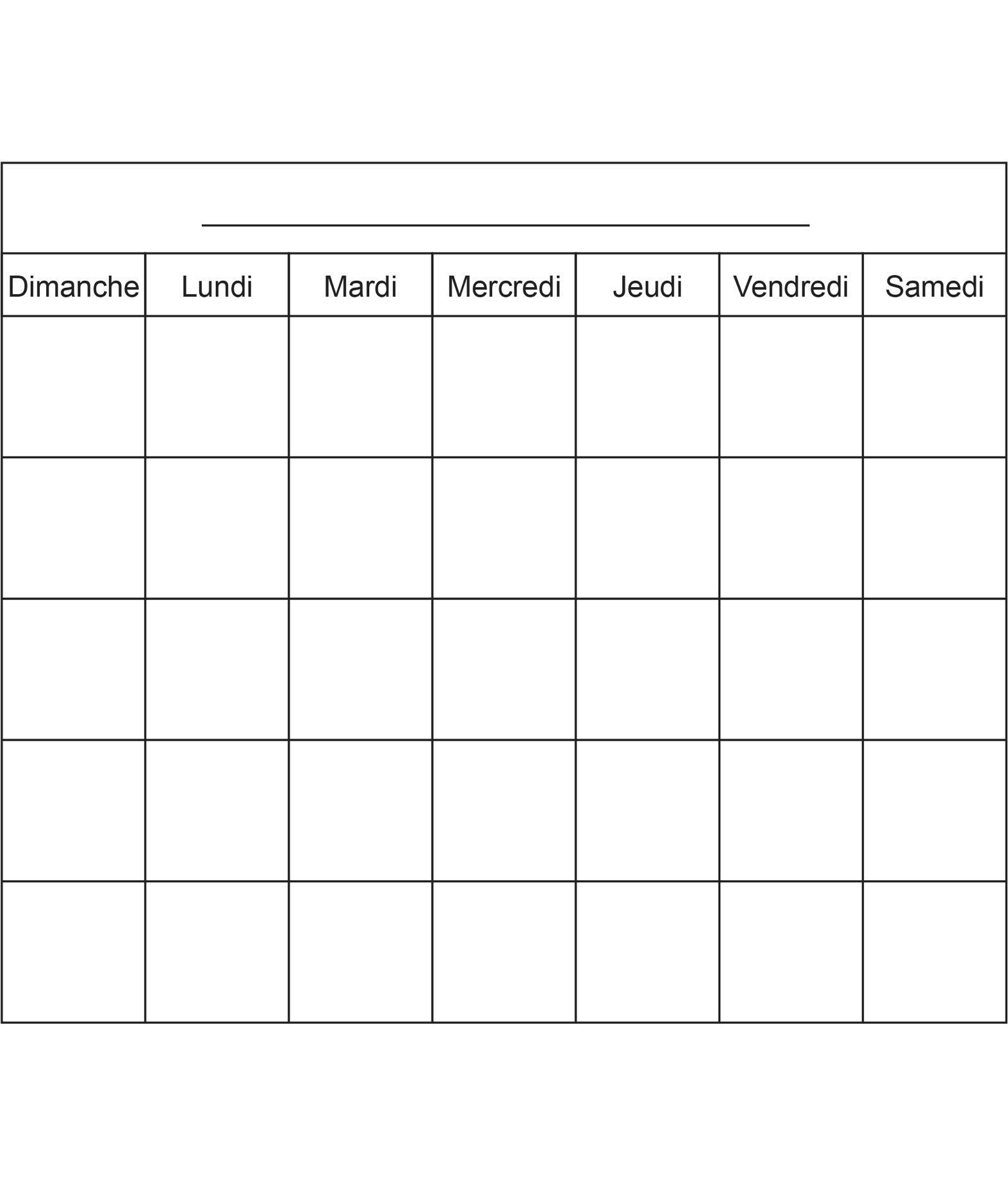 